 DPAW’s Unleash the PAWsibilities 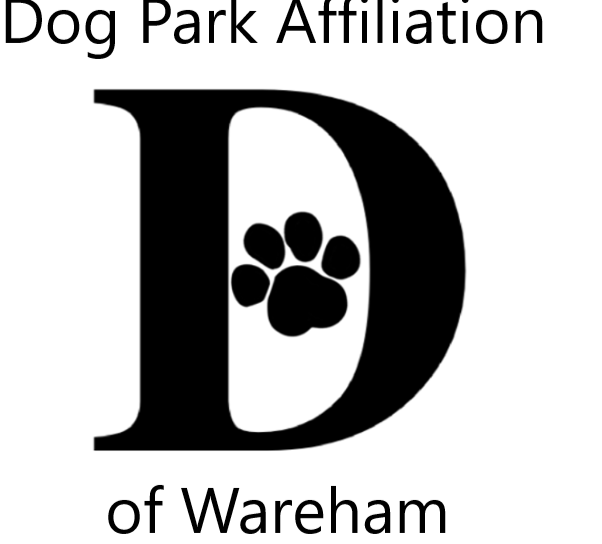 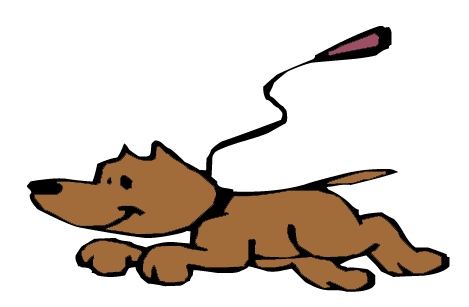 Area Youth Art & Literary Contests2022 ThemesAll creatures great & smallORWareham Dog Park opening PAWtyJurors from art & literary fields for 3 age groupsAges; 5-8  9-12  13-16Visual Art 2 dimensional (flat), any media/style,mixed media, no larger than 9x12Literarypoetry, short story, lyrics, letter, descriptive, essay limited to one pageALL contestants entered into a prize pool raffleEnter BOTH VISUAL & LITERARY CONTESTS to increase your chances!Winners also receive trophiesMore contest info, tips & registration formswww.warehamdogpark.orgSubmissions accepted from July 6th thru August 10thSubmission sites Wareham Free Library    Gleason Family YMCA                Onset Bay Association      Wareham TD BankSubmissions become property of DPAW Family celebration at Gleason Family YMCA August 26th Late Summer Gallery of all entries @ Wareham Main St Post Office     ; Questions & contest info    sammorrison@comcast.netSponsored by Dog Park Affiliation of Wareham (DPAW)